INFORMATION SCHEDULE
Applicable from: 1  2024(Version 1.0)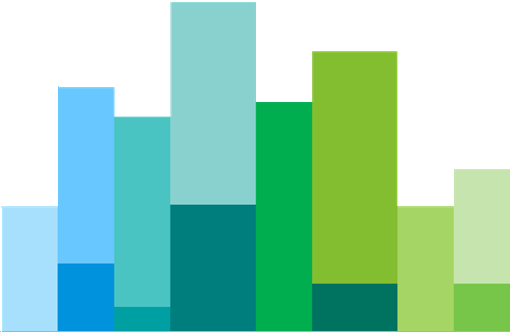 This Information Schedule describes in more detail the Information licensed by Euronext and forms an integral part of any agreement between the Contracting Party and Euronext, as well as the Euronext Subscriber Terms and Conditions, that refer to this Information Schedule. All capitalized terms used, but not defined herein will have the meaning as defined in the applicable agreement between the Contracting Party and Euronext. “Euronext Indices Information”	comprises Information relating to the indices and iNAVs compiled, calculated and published by Euronext, except for the ISE Bond Index. It includes, but is not limited to, the main national market indices such as the AEX®, Bel 20®, CAC 40®, ISEQ 20®, OBX®, OSEBX®, and PSI®, global/European/Euronext indices such as the Euronext 100® and Next 150®, ESG indices such as the CAC 40® ESG, AEX© ESG and MIB® ESG and a wide variety of sector and other indices. This also comprises volatility indices computed by Euronext, such as the VCAC and VAEX, and strategy indices. comprises Information relating to the indices and iNAVs compiled, calculated and published by Euronext, except for the ISE Bond Index. It includes, but is not limited to, the main national market indices such as the AEX®, Bel 20®, CAC 40®, ISEQ 20®, OBX®, OSEBX®, and PSI®, global/European/Euronext indices such as the Euronext 100® and Next 150®, ESG indices such as the CAC 40® ESG, AEX© ESG and MIB® ESG and a wide variety of sector and other indices. This also comprises volatility indices computed by Euronext, such as the VCAC and VAEX, and strategy indices. “Euronext All Indices” means Euronext Indices Information relating to all indices compiled, calculated and published by Euronext and Oslo Børs, except for the ISE Bond Index and Nordic Indices. It Includes index levels, open, high, low and closing level, of the indices.“Euronext All Indices” means Euronext Indices Information relating to all indices compiled, calculated and published by Euronext and Oslo Børs, except for the ISE Bond Index and Nordic Indices. It Includes index levels, open, high, low and closing level, of the indices.“Euronext Single Indices” means Euronext Indices Information relating to any individual index as referred to in the Information Product Fee Schedule, including but not limited to, the Euronext 100®, Next 150®, AEX® & AEX® ESG, Bel 20®, CAC 40® & CAC 40® ESG, ISEQ 20®, PSI®, OBX®, OSEBX®, AMX® or ASCX® and MIB® ESG including the index levels, open, high, low and closing level, of such index.“Euronext Single Indices” means Euronext Indices Information relating to any individual index as referred to in the Information Product Fee Schedule, including but not limited to, the Euronext 100®, Next 150®, AEX® & AEX® ESG, Bel 20®, CAC 40® & CAC 40® ESG, ISEQ 20®, PSI®, OBX®, OSEBX®, AMX® or ASCX® and MIB® ESG including the index levels, open, high, low and closing level, of such index.“EUronext Cash Information”comprises Information relating to the Euronext cash markets in Amsterdam, Brussel, Dublin, Lisbon and Paris and the Oslo Børs cash markets, including the markets for equities, exchange trades funds (ETFs), funds, warrants and certificates, bonds Euronext Best of Book. comprises Information relating to the Euronext cash markets in Amsterdam, Brussel, Dublin, Lisbon and Paris and the Oslo Børs cash markets, including the markets for equities, exchange trades funds (ETFs), funds, warrants and certificates, bonds Euronext Best of Book. “Euronext Continental Cash (Consolidated Pack)” means Euronext Continental Equities, Euronext Best of Book, Euronext ETFs and Funds, Euronext Warrants and Certificates and Euronext Fixed Income Information. “Euronext Continental Cash (Consolidated Pack)” means Euronext Continental Equities, Euronext Best of Book, Euronext ETFs and Funds, Euronext Warrants and Certificates and Euronext Fixed Income Information. “Euronext Continental Equities” means Information relating to Euronext’s regulated equities markets, Euronext®, Euronext Growth® (SMEs), Euronext Access® (start-ups, SMEs), Best of Book and Euronext Access+® (start-ups, fast-growing SMEs), in Amsterdam, Brussel, Lisbon and Paris, including all bids and offers, i.e. prices and quantities, traded prices and quantities, open, high, low and closing prices of these Euronext equities. It also includes the indicative matching price and volume for the equity markets. Opening and closing messages relative to the characteristics of the equities for the trading session are also included. “Euronext Continental Equities” means Information relating to Euronext’s regulated equities markets, Euronext®, Euronext Growth® (SMEs), Euronext Access® (start-ups, SMEs), Best of Book and Euronext Access+® (start-ups, fast-growing SMEs), in Amsterdam, Brussel, Lisbon and Paris, including all bids and offers, i.e. prices and quantities, traded prices and quantities, open, high, low and closing prices of these Euronext equities. It also includes the indicative matching price and volume for the equity markets. Opening and closing messages relative to the characteristics of the equities for the trading session are also included. “Euronext Dublin Equities” means Information relating to Euronext’s regulated equities market and Best of Book in Dublin, including all bids and offers, i.e. prices and quantities, traded prices and quantities, open, high, low and closing prices of these Euronext equities. It also includes the indicative matching price and volume for the equity market. Opening and closing messages relative to the characteristics of the equities for the trading session are also included.“Euronext Dublin Equities” means Information relating to Euronext’s regulated equities market and Best of Book in Dublin, including all bids and offers, i.e. prices and quantities, traded prices and quantities, open, high, low and closing prices of these Euronext equities. It also includes the indicative matching price and volume for the equity market. Opening and closing messages relative to the characteristics of the equities for the trading session are also included.“Oslo Børs Cash” means Information relating to Oslo Børs’ regulated equities market, Oslo Børs’ Exchange Traded Funds (ETFs) and funds market, Oslo Børs’ fixed income markets, Nordic ABM and Best of Book in Oslo, including all bids and offers, i.e. prices and quantities, traded prices and quantities, open, high, low and closing prices of these Oslo Børs instruments. It also includes the indicative matching price and volume. Opening and closing messages relative to the characteristics of the instruments for the trading session are also included. “Oslo Børs Cash” means Information relating to Oslo Børs’ regulated equities market, Oslo Børs’ Exchange Traded Funds (ETFs) and funds market, Oslo Børs’ fixed income markets, Nordic ABM and Best of Book in Oslo, including all bids and offers, i.e. prices and quantities, traded prices and quantities, open, high, low and closing prices of these Oslo Børs instruments. It also includes the indicative matching price and volume. Opening and closing messages relative to the characteristics of the instruments for the trading session are also included. “Euronext Best of Book” means Information relating to the Best of Book segment of the regulated Euronext cash markets, including up to all bids and offers per security, i.e. prices and quantities. “Euronext Best of Book” means Information relating to the Best of Book segment of the regulated Euronext cash markets, including up to all bids and offers per security, i.e. prices and quantities. ”Euronext ETFs and Funds” means Information relating to all Euronext and Oslo Børs Exchange Traded Funds (ETFs) and Funds markets, except for Euronext Milan and EuroTLX, including all bids and offers, i.e. prices and quantities, traded prices and quantities, open, high, low and closing prices of the ETFs and funds. Euronext ETFs and Funds markets include Euronext's regulated markets for ETFs and funds. It also includes the indicative matching price and volume for the ETF and Funds markets. Opening and closing messages relative to the characteristics of the ETFs and funds for the trading session are also included.”Euronext ETFs and Funds” means Information relating to all Euronext and Oslo Børs Exchange Traded Funds (ETFs) and Funds markets, except for Euronext Milan and EuroTLX, including all bids and offers, i.e. prices and quantities, traded prices and quantities, open, high, low and closing prices of the ETFs and funds. Euronext ETFs and Funds markets include Euronext's regulated markets for ETFs and funds. It also includes the indicative matching price and volume for the ETF and Funds markets. Opening and closing messages relative to the characteristics of the ETFs and funds for the trading session are also included.“Euronext Warrants and Certificates” means Information relating to all Euronext Warrants and Certificates markets, except for Euronext Milan and EuroTLX, and the Euronext Structured Products segment on Euronext Access Paris, including all bids and offers, i.e. prices and quantities, traded prices and quantities, open, high, low and closing prices of the warrants and certificates. It also includes the indicative matching price and volume for the Warrants and Certificates markets. Opening and closing messages relative to the characteristics of the warrants and certificates for the trading session are also included.“Euronext Warrants and Certificates” means Information relating to all Euronext Warrants and Certificates markets, except for Euronext Milan and EuroTLX, and the Euronext Structured Products segment on Euronext Access Paris, including all bids and offers, i.e. prices and quantities, traded prices and quantities, open, high, low and closing prices of the warrants and certificates. It also includes the indicative matching price and volume for the Warrants and Certificates markets. Opening and closing messages relative to the characteristics of the warrants and certificates for the trading session are also included.“Euronext Fixed Income” means Information relating to all regulated Euronext and Oslo Børs Fixed Income markets, except for Euronext Milan and EuroTLX, including all bids and offers, i.e. prices and quantities, traded prices and quantities, open, high, low and closing prices and spread and yield of the bonds. It also includes the indicative matching price and volume for the Fixed Income markets. Opening and closing messages relative to the characteristics of the bonds for the trading session are also included.“Euronext Fixed Income” means Information relating to all regulated Euronext and Oslo Børs Fixed Income markets, except for Euronext Milan and EuroTLX, including all bids and offers, i.e. prices and quantities, traded prices and quantities, open, high, low and closing prices and spread and yield of the bonds. It also includes the indicative matching price and volume for the Fixed Income markets. Opening and closing messages relative to the characteristics of the bonds for the trading session are also included.“Nordic ABM” means Information relating to all instruments registered on Oslo Børs’ Nordic ABM including trades and statistics.“Nordic ABM” means Information relating to all instruments registered on Oslo Børs’ Nordic ABM including trades and statistics.“EUronext MILAN Information”comprises Information relating to Euronext Milan AFF, DER, MOT, TAH and GEM. comprises Information relating to Euronext Milan AFF, DER, MOT, TAH and GEM. “AFF” means Information related to Euronext Milan's regulated equities markets, Euronext MIV Milan, SEDEX, ETF Plus, Euronext Growth Milan, the ATFunds market and Best of Book in Milan.“AFF” means Information related to Euronext Milan's regulated equities markets, Euronext MIV Milan, SEDEX, ETF Plus, Euronext Growth Milan, the ATFunds market and Best of Book in Milan.“DER” means Euronext Milan Derivatives Information relating to equity and index derivatives and commodity derivatives traded on the Euronext Milan market (IDEM), including all bids and offers (aggregated limits), traded prices, open interest and quantities relative to Euronext’s Milan equity and index derivatives and commodity derivatives.“DER” means Euronext Milan Derivatives Information relating to equity and index derivatives and commodity derivatives traded on the Euronext Milan market (IDEM), including all bids and offers (aggregated limits), traded prices, open interest and quantities relative to Euronext’s Milan equity and index derivatives and commodity derivatives.“MOT” means Information relating to all regulated Euronext Milan Fixed Income markets (DomesticMOT, EuroMOT and ExtraMOT), including all bids and offers, i.e. prices and quantities, traded prices and quantities, open, high, low and closing prices and spread and yield of the bonds. It also includes the indicative matching price and volume for the Fixed Income markets of Euronext Milan. Opening and closing messages relative to the characteristics of the bonds for the trading session are also included.“MOT” means Information relating to all regulated Euronext Milan Fixed Income markets (DomesticMOT, EuroMOT and ExtraMOT), including all bids and offers, i.e. prices and quantities, traded prices and quantities, open, high, low and closing prices and spread and yield of the bonds. It also includes the indicative matching price and volume for the Fixed Income markets of Euronext Milan. Opening and closing messages relative to the characteristics of the bonds for the trading session are also included.“TAH” means Information relating to the Trading After Hours segment of the Euronext Milan Equity Multilateral Trading Facility, including up to all bids and offers per security, i.e. prices and quantities.“TAH” means Information relating to the Trading After Hours segment of the Euronext Milan Equity Multilateral Trading Facility, including up to all bids and offers per security, i.e. prices and quantities.“GEM” means Information relating to the Global Equity Market segment of the Euronext Milan Equity Multilateral Trading Facility, including up to all bids and offers per security, i.e. prices and quantities.“GEM” means Information relating to the Global Equity Market segment of the Euronext Milan Equity Multilateral Trading Facility, including up to all bids and offers per security, i.e. prices and quantities.“EURO TLX Information”comprises Information relating to EuroTLX Shares and DRs, Certificates and Covered Warrants and Bondscomprises Information relating to EuroTLX Shares and DRs, Certificates and Covered Warrants and Bonds“EuroTLX Shares and DRs” means Information relating to shares, certificates representing shares admitted to trading on EuroTLX.“EuroTLX Shares and DRs” means Information relating to shares, certificates representing shares admitted to trading on EuroTLX.“EuroTLX Certificates and Covered Warrants” means Information relating to certificates and covered warrants admitted to trading on EuroTLX.“EuroTLX Certificates and Covered Warrants” means Information relating to certificates and covered warrants admitted to trading on EuroTLX.“EuroTLX Bonds” means Information relating to bonds and other debt securities, including structured bonds, bonds with warrant, covered bonds and financial instruments issued or guaranteed
by a Non-EU country as admitted to trading on EuroTLX.“EuroTLX Bonds” means Information relating to bonds and other debt securities, including structured bonds, bonds with warrant, covered bonds and financial instruments issued or guaranteed
by a Non-EU country as admitted to trading on EuroTLX.“EUronext Derivatives Information”means comprising Information relating to the Euronext derivatives markets in Amsterdam, Brussel, Lisbon and Paris and the Oslo Børs derivatives market. “Euronext Equity and Index Derivatives” means Euronext Derivatives Information relating to Equity and Index Derivatives traded on the Euronext and Oslo Børs Derivatives markets, except for Euronext Milan, including all bids and offers (aggregated limits), traded prices, open interest and quantities on Euronext’s equity and index derivatives.“Euronext Commodity Derivatives” means Euronext Derivatives Information relating to Commodity Derivatives traded on the Euronext Derivatives markets, except for Euronext Milan, including all bids and offers (aggregated limits), traded prices, open interest and quantities on Euronext’s commodity derivatives.“NORDIC INDICES INFORMATION”“VINX All” means Information relating to all indices with constituents from all of the Nordic stock exchanges and produced by Oslo Børs in cooperation with Nasdaq OMX for Redistributors that include VINX Information in all Real-Time subscriptions from Nasdaq OMX and Oslo Børs. It includes, but is not limited to, index values, closing level, as well as weight reports. “VINX All” means Information relating to all indices with constituents from all of the Nordic stock exchanges and produced by Oslo Børs in cooperation with Nasdaq OMX for Redistributors that include VINX Information in all Real-Time subscriptions from Nasdaq OMX and Oslo Børs. It includes, but is not limited to, index values, closing level, as well as weight reports. “VINX Plus” means Information relating to all indices with constituents from all of the Nordic stock exchanges and produced by Oslo Børs in cooperation with Nasdaq OMX for Redistributors that do not offer VINX Information in all Real-Time subscriptions from Nasdaq OMX and Oslo Børs.  It includes, but is not limited to, index values, closing level, as well as weight reports.“VINX Plus” means Information relating to all indices with constituents from all of the Nordic stock exchanges and produced by Oslo Børs in cooperation with Nasdaq OMX for Redistributors that do not offer VINX Information in all Real-Time subscriptions from Nasdaq OMX and Oslo Børs.  It includes, but is not limited to, index values, closing level, as well as weight reports.